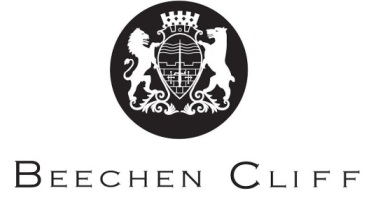 A-Level Overview Year 2: GermanThroughout year 2, students will work independently (with some guidance) on their IRP (Individual Research Project).TermMrs HallMr HallKey Skills and grammar1Immigration.Reasons for migration.Adv/disadv for immigrants.Issues affecting migration policies.Literature: Der Besuch der alten Dame.Understanding of post-war Germany.Book content. (Possibly into part of term 2)Translation into English.Reading for gist.Writing summaries.Pronunciation.Tenses.Adjective endings.Cases & prepositions.2Integration.Promoting the integration of migrants and refugees.Problems.Pos/neg experiences.REVISION Germany and the EU.Germany’s role.Adv/disadv of EU for Germany.Impact of EU expansion.REVISIONPlanning a discussion.Discussing priorities.Translation.Persuasive speaking.Word order.Pronunciation.Negative expressions.Tenses3JANUARY MOCKSRacismImpact on victims and support available.Origins of racism.The fight against racism.JAN MOCKSReunification.Events leading to reunification.Desired and actual outcomes.Comparing culture & identity of old/new states.Translation.Listening strategies.Writing summaries.Revision of tenses.Passive voice.Sep/insep verbs.Pluperfect subjunctivein cond sentences.Cases.4Politics and Youth.Youth engagement in politics.Priorities for youth politics in Germany.The role of pressure groups.Das Leben der Anderen.Revision of the film.Analytical response.Revision of book Der Besuch der alten Dame.Translation.Presenting.Answering questions.Word order in subordinate clauses.Relative, demonstrative & indefinite pronouns.5Revision of all year 1 and 2 topics.Revision of all year 1 and 2 topics.